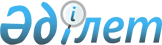 Об изменении в административно-территориальном устройстве Абайского района Карагандинской областиСовместное постановление акимата Карагандинской области от 01 июня 2011 года N 20/05 и решение XХXV сессии Карагандинского областного маслихата от 30 июня 2011 года N 409. Зарегистрировано Департаментом юстиции Карагандинской области 15 июля 2011 года N 1896

      В соответствии с Законом Республики Казахстан от 8 декабря 1993 года "Об административно-территориальном устройстве Республики Казахстан", Законом Республики Казахстан от 23 января 2001 года "О местном государственном управлении и самоуправлении в Республике Казахстан", рассмотрев представленное совместное постановление и решение акимата и маслихата Абайского района, акимат Карагандинской области ПОСТАНОВЛЯЕТ и Карагандинский областной маслихат РЕШИЛ:



      1. Внести в административно-территориальное устройство Абайского района Карагандинской области следующее изменение:

      упразднить село Восьмой аул в связи с утратой им статуса населенного пункта с последующим исключением из учетных данных и включением его территории в состав села Пахотное Есенгельдинского сельского округа.



      2. Контроль за исполнением совместного постановления и решения возложить на заместителя акима области, согласно распоряжению акима области от 29 марта 2011 года N 28р "О закреплении заместителей акима Карагандинской области за регионами области" и постоянную комиссию областного маслихата по социально-культурному развитию и социальной защите населения.



      3. Настоящее совместное постановление и решение вводится в действие по истечении десяти календарных дней после дня его первого официального опубликования.      Аким

      Карагандинской области                     С. Ахметов      Председатель сессии                        Р. Сулейменов      Секретарь маслихата                        Б. Жумабеков
					© 2012. РГП на ПХВ «Институт законодательства и правовой информации Республики Казахстан» Министерства юстиции Республики Казахстан
				